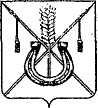 АДМИНИСТРАЦИЯ КОРЕНОВСКОГО ГОРОДСКОГО ПОСЕЛЕНИЯКОРЕНОВСКОГО РАЙОНАПОСТАНОВЛЕНИЕот 03.02.2020   		                                                  			  № 114г. КореновскОб утверждении плана нормотворческой деятельностиадминистрации Кореновского городского поселенияКореновского района на 2020 годВ соответствии с Федеральным законом от 6 октября 2003 года № 131-ФЗ «Об общих принципах организации местного самоуправления в Российской Федерации», в целях планирования нормотворческой деятельности, администрация Кореновского городского поселения Кореновского района             п о с т а н о в л я е т:1. Утвердить план нормотворческой деятельности администрации Кореновского городского поселения Кореновского района на 2020 год (прилагается).2. Общему отделу администрации Кореновского городского поселения Кореновского района (Питиримова) разместить настоящее постановление на официальном сайте администрации Кореновского городского поселения Кореновского района в информационно-телекоммуникационной сети «Интернет».3. Контроль за выполнением настоящего постановления возложить                   на заместителя главы Кореновского городского поселения Кореновского                 района Р.Ф. Громова.4. Постановление вступает в силу со дня его подписания.Глава Кореновского городского поселенияКореновского района                                                                           М.О. ШутылевПЛАНнормотворческой деятельности администрации Кореновскогогородского поселения Кореновского района на 2020 годНачальник юридического отделаадминистрации Кореновскогогородского поселенияКореновского района							            Н.А. КрыгинаПРИЛОЖЕНИЕУТВЕРЖДЕНпостановлением администрацииКореновского городского поселенияКореновского районаот 03.02.2020 № 114№ п/пНаименование проекта нормативного правового актаНаименование отраслевого (функционального) органа, ответственного за разработку проектаСрок предоставления проекта на антикоррупционную экспертизу1Постановление об утверждении административного регламента по исполнению муниципальной функции ««Осуществление муниципальногожилищного контроля на территории Кореновского городского поселения Кореновского района»Отдел жилищно-коммунальногохозяйства, благоустройства и транспорта администрации1 квартал 2020 года2Постановление об утверждении Порядка принятия решения о временном изменении, ограничении или прекращении движения транспортных средств муниципальным маршрутам регулярных перевозок в случае отсутствия возможности обеспечить безопасность движения на маршруте регулярных перевозок на территории Кореновского городского поселенияОтдел жилищно-коммунальногохозяйства, благоустройства и транспорта 1 квартал 2020 года3Постановление об утверждении Правил предоставления молодым семьям социальных выплат из бюджета Кореновского городского поселения Кореновского района на приобретения (строительство) жилья и их использования» Отдел имущественных и земельных отношений1 квартал 2020 года4Постановление об утверждении административного регламента предоставления администрацией Кореновского городского поселения Кореновского района муниципальной услуги «Выдача разрешений на строительство»Отдел архитектуры и градостроительства1 квартал 2020 года5Постановление об утверждении административного регламента  предоставления администрацией Кореновского городского поселения Кореновского района муниципальной услуги «Предоставление разрешения на отклонение от предельных параметров разрешенного строительства, реконструкции объектов капитального строительства»Отдел архитектуры и градостроительства1 квартал 2020 года6Постановление об утверждении нормативов финансовых затрат на капитальный ремонт, ремонт и содержание автомобильных дорог местного значения Кореновского городского поселения Кореновского районаОтдел строительства 1 квартал 2020 года7Постановление об утверждении административного регламента предоставления муниципальной услуги «Выдача градостроительного плана земельного участка»Отдел архитектуры и градостроительства1 квартал 2020 года8Постановление об утверждении административного регламента предоставления администрацией Кореновского городского поселения Кореновского района муниципальной услуги «Выдача разрешений на ввод в эксплуатацию»Отдел архитектуры и градостроительства2 квартал 2020 года9Постановление об утверждении Порядка принятия решения о признании (об отказе в признании) молодых семей нуждающимися в жилых помещениях в целях участия в подпрограмме «Обеспечение жильем молодых семей» федеральной целевой программы «Жилище» на 2015-2020 годы на территории Кореновского городского поселения Кореновского района Отдел имущественных и земельных отношений 2 квартал 2020 года10Постановление о межведомственной комиссии по оценке жилищного фонда на территории Кореновского городского поселенияОтдел архитектуры и градостроительства2 квартал 2020 года11Постановление об утверждении Порядка предоставления пользователю информации на бумажном носителеОбщий отдел3 квартал 2020 года12Постановление об утверждении Правил принятия решений о заключении от имени муниципального образования Кореновское городское поселение Кореновского района соглашений о муниципально - частном партнерстве и концессионных соглашений на срок, превышающий срок действия утвержденных лимитов бюджетных обязательствФинансово-экономический отдел3 квартал 2020 года13Постановление об утверждении Порядка принятия решения о заключении договоров (соглашений) о предоставлении из местного бюджета субсидий юридическим лицам (за исключением субсидий муниципальным учреждениям) на срок превышающий срок действия лимитов бюджетных обязательствФинансово-экономический отдел3 квартал 2020 года14Постановление об утверждении перечня аварийно-опасных участков дорог общего пользования местного значенияОтдел строительства4 квартал 2020 года15Постановление об основных направлениях инвестиционной политики в области автомобильных дорог местного значенияОтдел строительства4 квартал 2020 года